Aide pour la lecture et l’écriture :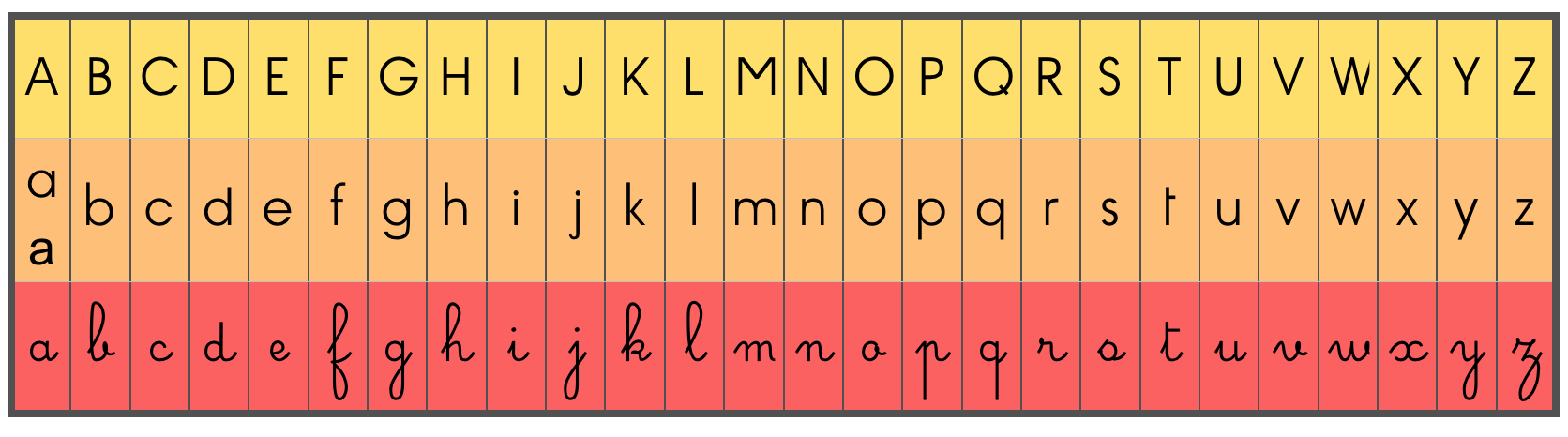 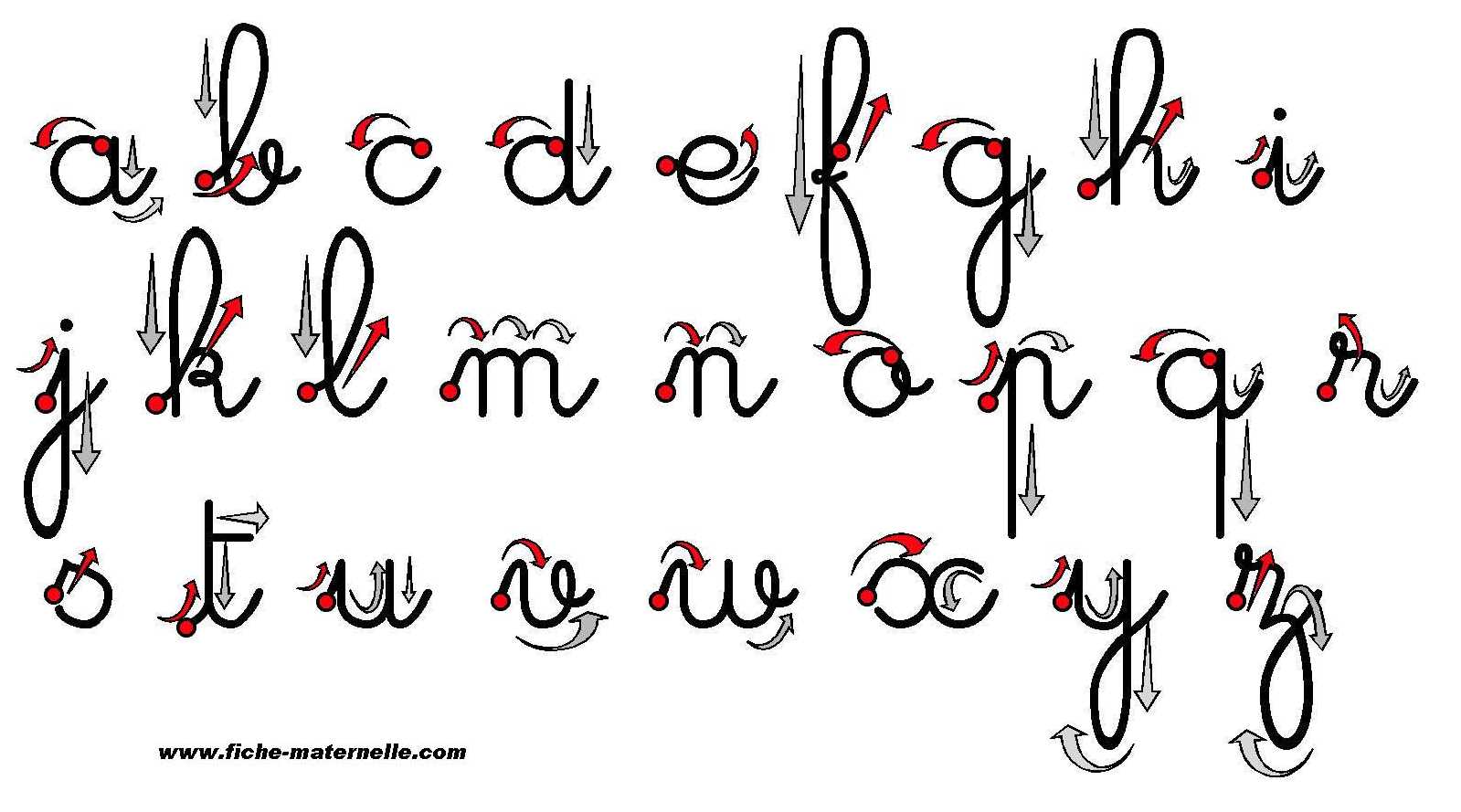 